DRY CLEANING INVOICE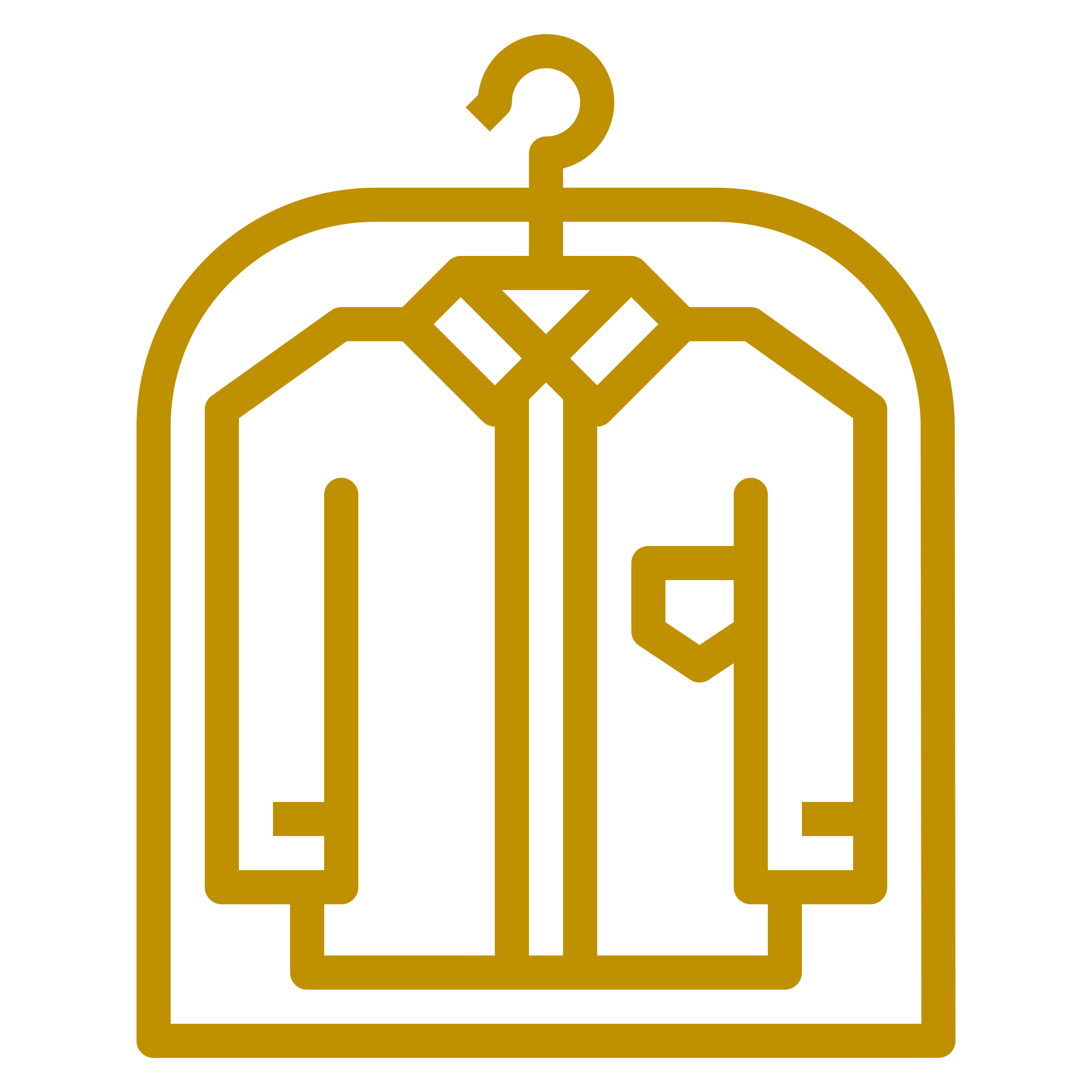 Company NameStreet:Company Phone:City, State, ZIP Code:Company Email:Fax #:Website:DESCRIPTIONHOURSRATE ($/HR)AMOUNTNotes:Notes:SUBTOTALNotes:Notes:DISCOUNTNotes:Notes:SALES TAX (%)Notes:Notes:TOTALPayment is due on: _____ / _____ / ________Payment is due on: _____ / _____ / ________Payment is due on: _____ / _____ / ________Payment is due on: _____ / _____ / ________Invoice Number:Name:Email:Street:Phone:City, State, ZIP Code: